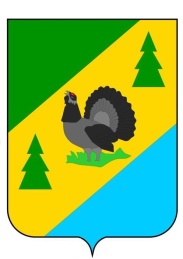 РОССИЙСКАЯ ФЕДЕРАЦИЯИРКУТСКАЯ ОБЛАСТЬАЛЗАМАЙСКОЕ МУНИЦИПАЛЬНОЕ ОБРАЗОВАНИЕАДМИНИСТРАЦИЯПОСТАНОВЛЕНИЕ № 107г. Алзамайот 30 августа  2019 г. Об основных направлениях бюджетной политики и основныхнаправлениях налоговой политики Алзамайского муниципального образования на 2020 год и плановый период 2021-2022 годы        Руководствуясь пунктом 2 статьи 172 Бюджетного кодекса Российской Федерации,  Федеральным законом от 06 октября 2003 года № 131-ФЗ «Об общих принципах организации местного самоуправления в Российской Федерации», статьями 13, 21 «Положения о бюджетном процессе в Алзамайском муниципальном образовании», утвержденного решением Думы Алзамайского муниципального образования от 25 января 2017 года № 19, руководствуясь ст. 6 и ст. 47 Устава Алзамайского муниципального образования, администрация Алзамайского муниципального образования  	ПОСТАНОВЛЯЕТ:1. Утвердить Основные направления бюджетной политики и основные направления налоговой политики Алзамайского муниципального образования на 2020 год и плановый период 2021 и 2022 годов (приложение).2. Признать утратившим силу постановление администрации Алзамайского муниципального образования от 23 августа 2018 года № 123 «Об основных направлениях бюджетной политики и основных направлениях налоговой политики Алзамайского муниципального образования на 2019 год и плановый период 2020-2021 годы».3. Контроль за исполнением настоящего постановления возложить на начальника отдела по финансам и прогнозу социально-экономического развития администрации Алзамайского муниципального образования.4. Настоящее постановление подлежит размещению на официальном сайте администрации Алзамайского муниципального образования в сети Интернет.Глава Алзамайскогомуниципального образования                                                                                А. В. Лебедев     Основные направлениябюджетной политики и основные направленияналоговой политики в Алзамайском муниципальном образованиина 2020 год и на плановый период 2021 и 2022 годы Основные направления бюджетной политики и основные направления налоговой политики в Алзамайском муниципальном образовании (далее – муниципальное образование) на 2020 год и на плановый период 2021 и 2022 годы разработаны в соответствии со статьей 172 Бюджетного кодекса Российской Федерации, статьями 13, 21 «Положения о бюджетном процессе в Алзамайском муниципальном образовании», утвержденного решением Думы Алзамайского муниципального образования от 25 января 2017 года № 19.Основные направления бюджетной политики и основные направления налоговой политики в Алзамайском муниципальном образовании являются основой для составления проекта бюджета на очередной  2020 год и плановый период 2021 и 2022 годы, а также для повышения качества бюджетного процесса, обеспечения рационального, эффективного и результативного расходования бюджетных средств.1. Основные направления бюджетной и налоговой политики Алзамайского муниципального образования на 2020 год и плановый период 2021 и 2022 годыБюджетная и налоговая политика администрации Алзамайского муниципального образования на 2020 год и плановый период 2021 и 2022 годы нацелена на улучшение условий жизни жителей муниципального образования посредством удовлетворения потребностей граждан в качественных муниципальных услугах культуры, спорта, жилищно-коммунального хозяйства с учетом обеспечения долгосрочной сбалансированности и устойчивости бюджета  муниципального образования на основе эффективной и стабильной бюджетной и налоговой политики, направленной на повышение качества управления бюджетными средствами.Для достижения поставленной цели и обеспечения устойчивого роста экономических показателей должны быть решены следующие основные задачи бюджетной и налоговой политики:1.1. Повышение роли бюджетного планирования, ориентированного на рациональное и эффективное использование бюджетных средств, в зависимости от показателей оценки деятельности учреждений бюджетной сферы.1.2. Обеспечение сбалансированности местного бюджета за счет развития доходного потенциала муниципального образования, оптимизации расходных обязательств, проведения ответственной политики управления муниципальным долгом.1.3. Разработка стандартов и регламентов предоставления муниципальных услуг и услуг, оказываемых муниципальными учреждениями и иными организациями, в которых размещается муниципальное задание, выполняемое за счет средств местного бюджета.1.4. Повышение эффективности размещения заказов на поставки товаров, выполнение работ и оказание услуг для муниципальных нужд.1.5. Реализация программно-целевого принципа планирования в соответствии с реальными возможностями муниципального бюджета.1.6. Обеспечение прозрачности и открытости финансово-хозяйственной деятельности каждого отдельного участника бюджетного процесса, а также доступности и достоверности информации для всех заинтересованных пользователей в процессе формирования, утверждения и исполнения местного бюджета.1.7. Формирование в составе расходной части местного бюджета резервного фонда администрации.2. Основные направления бюджетной и налоговой политики в области формирования доходов местного бюджетаФормирование прогноза доходов местного бюджета осуществляется с учетом изменений бюджетного и налогового законодательства Российской Федерации и Иркутской области на основе консервативных показателей Прогноза социально-экономического развития муниципального образования с использованием индексов-дефляторов по видам экономической деятельности и индексов потребительских цен.Для создания собственной доходной базы местного бюджета должны проводиться следующие мероприятия:2.1. Повышение эффективности администрирования доходов местного бюджета и качества взаимодействия с главными администраторами (администраторами) доходов местного бюджета.2.2. Осуществление взаимодействия с органами государственной власти в рамках информационного обмена по налогооблагаемой базе, своевременного проведения переоценки инвентаризационной стоимости объектов, относящихся к налогооблагаемой базе, повышения уровня собираемости налогов и списания безнадежной к взысканию задолженности.2.3. Повышение эффективности управления муниципальным имуществом, обеспечение качественного учета имущества, входящего в состав муниципальной казны, осуществление контроля, за использованием объектов муниципальной собственности, проведение комплекса мероприятий по усилению земельного контроля, а также по разграничению земельных участков в границах городского поселения.2.4. Сокращение недоимки по налогам и сборам, по арендным и иным платежам в бюджет Алзамайского муниципального образования.3. Основные направления бюджетной и налоговой политики в области расходов местного бюджетаВ отношении расходов политика Алзамайского муниципального образования на 2020 год и плановый период 2021 - 2022 годы будет направлена на оптимизацию и повышение эффективности бюджетных расходов. Основными принципами бюджетной политики Алзамайского муниципального образования являются сокращение необоснованных бюджетных расходов и сохранение расходов на социальную сферу, повышение качества муниципальных услуг. В связи с этим необходимо решить следующие задачи:3.1. Использовать механизмы контроля для оптимизации действующих социальных обязательств.3.2. Реформировать оплату труда отраслей бюджетной сферы, которая должна стать эффективным инструментом обеспечения выполнения обязательств по повышению качества оказываемых бесплатных социальных услуг. Для этого требуется совершенствование отраслевых систем оплаты труда в части повышения роли, стимулирующих выплат, отражающих и учитывающих успешное и добросовестное исполнение обязанностей, инициативу, творчество и применение современных методов организации труда, качественную подготовку и проведение мероприятий, связанных с уставной деятельностью учреждения.		3.3. В целях оптимизации текущих расходов бюджета Алзамайского муниципального образования и недопущения наращивания кредиторской задолженности по принятым обязательствам (особенно по заработной плате и социальным выплатам) проводить мониторинг кредиторской задолженности получателей бюджетных средств.	3.4.  Обеспечить соблюдение нормативов затрат на содержание органов местного самоуправления.	  3.5.  Повышать качество планирования главным распорядителем бюджетных средств, своих расходов и оценивать их эффективность.	3.6.  В  дальнейшем внедрять и усовершенствовать механизмы программно-целевого бюджетирования, ориентированного на достижение конкретных результатов.  Планировать расходы бюджета Алзамайского муниципального образования на 2020 год и плановый период 2021 - 2022 годы с применением программно-целевого метода.Начальник отдела по финансам и прогнозусоциально- экономического развития администрации Алзамайского муниципального образования                                                                                Л. С. ФроловаПриложение к постановлению                                                                               администрации Алзамайского                                                                     муниципального образования                                                                           от 30.08.2019 г. №  107